【主催】　認定ヨーガ療法士会・宮城　https://yt2003miyagi.jimdo.co～人生の最後の瞬間の為に、今どう生きるか～毎年大変ご好評いただいておりますスワーミー・メーダサーナンダ師（日本ヴェーダンタ協会会長）を今年もお招きして講演会を開催します。師は毎回ユーモアを交えてわかりやすい日本語でお話ししてくださいます。瞑想の時間もあり大変興味深い内容になると思いますので、皆さまお誘いあわせの上お出かけくださいます様ご案内いたします。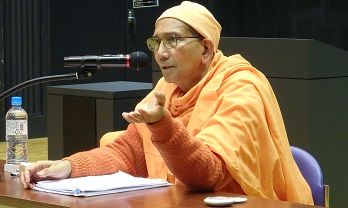 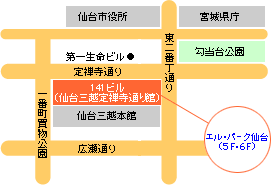 